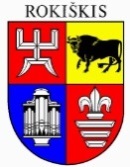 ROKIŠKIO RAJONO SAVIVALDYBĖS TARYBASPRENDIMASDĖL ATSTOVO DELEGAVIMO Į ROKIŠKIO RAJONO SAVIVALDYBĖS JUOZO KELIUOČIO VIEŠOSIOS BIBLIOTEKOS TARYBĄ2020 m. lapkričio 27 d. Nr. TS-Rokiškis	Vadovaudamasi Lietuvos Respublikos vietos savivaldos įstatymo 16 straipsnio, 4 dalimi, Rokiškio rajono savivaldybės tarybos 2020 m. spalio 30 d. sprendimu Nr. TS-264 „Dėl Rokiškio rajono savivaldybės Juozo Keliuočio viešosios bibliotekos nuostatų patvirtinimo“ patvirtintų biudžetinės įstaigos rajono savivaldybės Juozo Keliuočio viešosios bibliotekos nuostatų 24 punktu Rokiškio rajono savivaldybės taryba n u s p r e n d ž i a: 	Deleguoti į biudžetinės įstaigos Rokiškio rajono savivaldybės Juozo Keliuočio viešosios bibliotekos tarybą, savivaldybės tarybos nario kadencijos laikotarpiui Algį Kazulėną – Rokiškio rajono savivaldybės tarybos narį.Šis sprendimas per vieną mėnesį gali būti skundžiamas Lietuvos administracinių ginčų komisijos Panevėžio apygardos skyriui adresu Respublikos g. 62, Panevėžys,  Lietuvos Respublikos ikiteisminio administracinių ginčų nagrinėjimo tvarkos įstatymo nustatyta tvarka, arba Regionų apygardos administraciniam teismui, skundą (prašymą) paduodant bet kuriuose šio teismo rūmuose, Lietuvos Respublikos administracinių bylų teisenos įstatymo nustatyta tvarka..Savivaldybės meras		                                                        Ramūnas GodeliauskasIrena MatelienėRokiškio rajono savivaldybės tarybaiTEIKIAMO SPRENDIMO PROJEKTO„DĖL ATSTOVO DELEGAVIMO Į ROKIŠKIO RAJONO SAVIVALDYBĖS JUOZO KELIUOČIO VIEŠOSIOS BIBLIOTEKOS TARYBĄ“  AIŠKINAMASIS RAŠTAS2020-11-27Rokiškis	Parengto sprendimo projekto tikslai iš uždaviniai. Sprendimo tikslas – į biudžetinės įstaigos Rokiškio rajono savivaldybės Juozo Keliuočio viešosios bibliotekos tarybos sudėtį deleguoti Rokiškio rajono savivaldybės tarybos narį. 	Šiuo metu esantis teisinis reglamentavimas. Lietuvos Respublikos kultūros ministro 2016 m. birželio 22 d. įsakymas Nr. ĮV-536  „Dėl bibliotekos valdymo tobulinimo rekomendacijų patvirtinimo“, Rokiškio rajono savivaldybės tarybos 2020 m. spalio 30 d. sprendimas Nr. TS-264 „Dėl Rokiškio rajono savivaldybės Juozo Keliuočio viešosios bibliotekos nuostatų patvirtinimo“.	Spendimo projekto esmė.  Bibliotekos valdymo tobulinimo rekomendacijų,  patvirtintų Lietuvos Respublikos kultūros ministro 2016 m. birželio 22 d. įsakymu Nr. ĮV-536 papunktis 23.1.  aprašo bibliotekos tarybą, kuri turėtų susidėti iš ne mažiau kaip 5 narių, atliekančių eksperto ir konsultanto bibliotekos veiklos bei plėtros klausimais funkcijas. Rekomenduojama į bibliotekos tarybos sudėtį įtraukti bibliotekos atstovą, bibliotekos savininko teises ir pareigas įgyvendinančios institucijos atstovą. Į šią tarybą gali įeiti bendruomenės, profesinių sąjungų, socialinių partnerių ir kitų suinteresuotų institucijų ar įstaigų atstovai, nepriklausomi ekspertai. Bibliotekos tarybos sudėtį ir darbo reglamentą tvirtina bibliotekos vadovas. Rokiškio rajono savivaldybės Juozo Keliuočio viešosios bibliotekos direktoriaus 2018 m. rugsėjo 5 d. įsakymu Nr. VI-32 sudaryta bibliotekos taryba, tačiau  Rokiškio rajono savivaldybės administracijos Centralizuoto vidaus audito tarnybos 2020 m. rugsėjo 18 d. ataskaitos Nr. AR-5 rekomendacijų 1 punkte įstaigos vadovas įpareigojamas į bibliotekos tarybos sudėtį pakviesti Rokiškio rajono savivaldybės tarybos narį.  	Galimos pasekmės, priėmus siūlomą tarybos sprendimo projektą:teigiamos – Rokiškio rajono savivaldybės Juozo Keliuočio viešosios bibliotekoje veiks reikiamos sudėties taryba;neigiamos – nėra.	Finansavimo šaltiniai ir lėšų poreikis. Sprendimui įgyvendinti lėšų nereikės.	Suderinamumas su Lietuvos Respublikos galiojančiais teisės norminiais aktais. Projektas neprieštarauja galiojantiems teisės aktams.	Finansavimo šaltiniai ir lėšų poreikis. Sprendimui įgyvendinti lėšų nereikės.               Suderinamumas su Lietuvos Respublikos galiojančiais teisės norminiais aktais. Projektas neprieštarauja galiojantiems teisės aktams.               Antikorupcinis vertinimas. Teisės akte nenumatoma reguliuoti visuomeninių santykių, susijusių su Lietuvos Respublikos korupcijos prevencijos įstatymo 8 straipsnio 1 dalyje numatytais veiksniais, todėl nevertintinas antikorupciniu požiūriu.Švietimo, kultūros ir sporto skyriaus vyriausioji specialistė		Irena Matelienė